Муниципальное  бюджетное общеобразовательное учреждение«Арабосинская основная общеобразовательная школа» Урмарского района Чувашской Республики«Умники и умницы»для 4 класса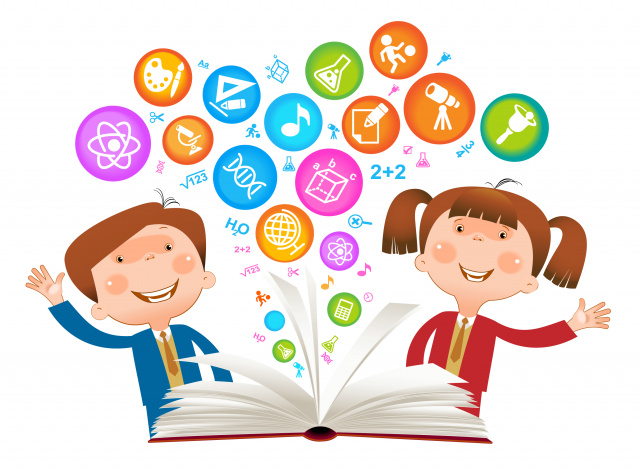 Разработчик:Георгиева Наталия Геннадьевна,учитель начальных классов МБОУ «Арабосинская ООШ» Урмарского района Чувашской Республики                             Арабоси 2023Пояснительная записка Рабочая программа по курсу внеурочной деятельности «Умники и умницы» на уровне начального общего образования составлена на основе Требований к результатам освоения основной образовательной программы начального общего образования, представленных в Федеральном государственном образовательном стандарте начального общего образования (Приказ Минпросвещения России от 31.05.2021 г. № 286), а также программы воспитания. Большую роль в процессе учебной деятельности школьников начальных классов, как отмечают психологи, играет уровень развития познавательных процессов: внимание, восприятие, наблюдение, воображение, память, мышление. Развитие и совершенствование познавательных процессов будет более эффективным при целенаправленной организованной работе, что повлечѐт за собой и расширение познавательных возможностей детей. Рабочая программа к курсу «Юным умникам и умницам. Развитие познавательных способностей» составлена в соответствии с требованиями Федерального государственного образовательного стандарта начального общего образования и разработана на основе авторской программы О.А.Холодовой «Юным умникам и умницам. Развитие познавательных способностей». Программа курса «Умникам и умницам. Развитие познавательных способностей» представляет систему интеллектуально-развивающих занятий для детей в возрасте от 6 до 10 лет. Отличительными особенностями являются: 1. Определение видов организации деятельности учащихся, направленных на достижение личностных, метапредметных и предметных результатов освоения учебного курса. 2. В основу реализации программы положены ценностные ориентиры и воспитательные результаты. 3. Ценностные ориентации организации деятельности предполагают уровневую оценку в достижении планируемых результатов. 4. Достижения планируемых результатов отслеживаются в рамках внутренней системы оценки: педагогом, администрацией, психологом. 5. В основу оценки личностных, метапредметных и предметных результатов освоения программы курса, воспитательного результата положены методики, предложенные Асмоловым А.Г., Криволаповой Н.А., Холодовой О.А. 6. При планировании содержания занятий прописаны виды познавательной деятельности учащихся по каждой теме. Реализация воспитательного потенциала урока осуществляется через использование различных форм и методов обучения таких как:  Привлечение внимания школьников к ценностному аспекту изучаемых на уроках явлениях, организация их работы с получением на уроке социально-значимой информации;  Интеллектуальные игры, стимулирующие познавательную мотивацию школьников;  Метод демонстрации детям примеров ответственного, гражданского поведения, проявления человеколюбия и добросердечности через подбор соответствующих текстов для чтения, задач для решения проблемных ситуаций для обсуждения в классе. Цель данного курса: развитие познавательных способностей учащихся на основе системы развивающих занятий. Основные задачи курса: 1) развитие мышления в процессе формирования основных приемов мыслительной деятельности: анализа, синтеза, сравнения, обобщения классификации, умение выделять главное, доказывать и опровергать, делать несложные выводы; 2) развитие психических познавательных процессов: различных видов памяти, внимания, зрительного восприятия, воображения; 3) развитие языковой культуры и формирование речевых умений: четко и ясно излагать свои мысли, давать определения понятиям, строить умозаключения, аргументировано доказывать свою точку зрения; 4) формирование навыков творческого мышления и развитие умения решать нестандартные задачи; 5) развитие познавательной активности и самостоятельной мыслительной деятельности учащихся; 6) формирование и развитие коммуникативных умений: умение общаться и взаимодействовать в коллективе, работать в парах, группах, уважать мнение других, объективно оценивать свою работу и деятельность одноклассников; 7) формирование навыков применения полученных знаний и умений в процессе изучения школьных дисциплин и в практической деятельности. Таким образом, принципиальной задачей предлагаемого курса является именно развитие познавательных способностей и общеучебных умений и навыков, а не усвоение каких-то конкретных знаний и умений. Курс включает 34 занятия – в 4 классах: 1 занятие в неделю. Особенности организации учебного процесса. В основе построения курса лежит принцип разнообразия творческо-поисковых задач. При этом основными выступают два следующих аспекта разнообразия: по содержанию и по сложности задач. Систематический курс, построенный на таком разнообразном неучебном материале, создает благоприятные возможности для развития важных сторон личности ребѐнка. Основное время на занятиях занимает самостоятельное выполнение детьми логически-поисковых заданий. Благодаря этому у детей формируются общеучебные умения: самостоятельно действовать, принимать решения, управлять собой в сложных ситуациях. И если в начале работы по данному курсу выполнение многих предложенных в рабочих тетрадях заданий вызывает у детей трудности, так как на традиционных уроках они не встречались с заданиями такого типа, то к концу года большинство учащихся самостоятельно справляются с большинством заданий. На каждом занятии после самостоятельной работы проводится коллективная проверка решения задач. Главное здесь не в том, чтобы выделить тех, кто выполнил задание верно, и конечно, никак не в том, чтобы указать на детей, допустивших ошибки. А в том, чтобы дети узнали, как задание выполнить верно и, главное, почему другие варианты скорее всего ошибочны. Поэтому, выясняя с детьми правильность выполнения задания, не следует ограничиваться лишь упоминанием, что «так неверно», а нужно пояснить: «...задание надо было выполнить так потому, что...». Такой формой работы мы создаем условия для нормализации самооценки у разных детей, а именно: у детей, у которых хорошо развиты мыслительные процессы, но учебный материал усваивается плохо за счет слабо развитых психических процессов (например, памяти, внимания) самооценка повышается. У детей же чьи учебные успехи продиктованы, в основном, прилежанием и старательностью, происходит снижение завышенной самооценки. В тетрадях предлагаются задания разной сложности, поэтому любой ребѐнок, решая логически-поисковые задачи, может почувствовать уверенность в своих силах. Ребѐнка можно вначале заинтересовать заданиями, с которыми легко справиться. Если задание оказалось слишком трудным, его можно отложить на некоторое время, а потом вернуться. Очень важно не отказываться совсем. При индивидуальных занятиях, по усмотрению взрослого, некоторые задания могут не ограничиваться по времени. Пусть ребѐнок потратит столько времени, сколько ему нужно. В следующий раз, когда он встретит задание подобного типа, он справится с ним быстрее. «Сильные» дети могут работать с заданиями, предложенными в рабочих тетрадях, индивидуально. Перед каждым заданием дается краткая инструкция, а взрослый контролирует, правильно ли ребѐнок его выполнил. Более «слабые» дети работают коллективно, под руководством взрослого. На этих занятиях не ставятся отметки, хотя оценивание (устное), конечно, осуществляется. К тому же ребѐнок на этих занятиях сам оценивает свои успехи. Это создает особый положительный эмоциональный фон: раскованность, интерес, желание научиться выполнять предлагаемые задания. Занятия построены таким образом, что один вид деятельности сменяется другим. Это позволяет сделать работу детей динамичной, насыщенной и менее утомительной благодаря частым переключениям с одного вида мыслительной деятельности на другой. Данный систематический курс создает условия для развития у детей познавательных интересов, формирует стремление ребѐнка к размышлению и поиску, вызывает у него чувство уверенности в своих силах, в возможностях своего интеллекта. Во время занятий по предложенному курсу происходит становление у детей развитых форм самосознания и самоконтроля, у них исчезает боязнь ошибочных шагов, снижается тревожность и необоснованное беспокойство. В результате этих занятий ребята достигают значительных успехов в своѐм развитии, они многому научаются и эти умения применяют в учебной работе, что приводит к успехам. Всѐ это означает, что у кого-то возникает интерес к учѐбе, а у кого-то закрепляется. Для проведения занятий по РПС разработан небольшой учебно-методический комплект, состоящий из: а) двух рабочих тетрадей для учащихся на печатной основе; б) методического руководства для учителя, в котором излагается один из возможных вариантов работы с заданиями, помещѐнными в тетрадях; в) программы курса. В рабочие тетради включены специально подобранные логическо-поисковые задачи, направленные на развитие познавательных процессов у младших школьников с целью усиления их математического развития, включающего в себя умение наблюдать, сравнивать, обобщать, находить закономерности, строя простейшие предположения; проверять их, делать выводы, иллюстрировать их примерами. Часть заданий отобрана из учебной и педагогической литературы отечественных и зарубежных авторов и переработана с учѐтом возрастных особенностей и возможностей детей 6-10 лет, часть - составлена автором пособия. Учитель, работающий по данным тетрадям, может вносить необходимые изменения в то или иное задание, исключать что-либо, исходя из возможностей класса и своих, оценивать эффективность занятия и степень помощи, которую следует оказать тому или иному ребѐнку. Остановимся подробнее на заданиях, включѐнных в рабочие тетради. В процессе выполнения каждого из них происходит развитие почти всех познавательных процессов, но каждый раз акцент делается на каком-то одном из них. Учитывая это, все задания условно можно разбить на несколько направлений: — задания на развитие внимания; - задания на развитие памяти; — задания на совершенствование воображения; — задания на развитие логического мышления. Задания на развитие вниманияК заданиям этой группы относятся различные лабиринты и целый ряд упражнений, направленных на развитие произвольного внимания детей, объѐма внимания, его устойчивости, переключения и распределения. Выполнение заданий подобного типа способствует формированию таких жизненно важных умений, как умение целенаправленно сосредотачиваться, вести поиск нужного пути, оглядываясь, а иногда и возвращаясь назад, находить самый короткий путь, решая двух-трехходовые задачи. Задания, развивающие память В рабочие тетради включены упражнения на развитие и совершенствование слуховой и зрительной памяти. Выполняя эти задания, школьники учатся пользоваться своей памятью и применять специальные приѐмы, облегчающие запоминание. В результате таких упражнений учащиеся осмысливают и прочно сохраняют в памяти различные термины и определения. Вместе с тем у них увеличивается объѐм зрительного и слухового запоминания, развивается смысловая память, восприятие и наблюдательность, закладывается основа для рационального использования сил и времени, Задания на развитие и совершенствование воображения. Развитие воображения построено в основном на материале, включающем задания геометрического характера: - дорисовывание несложных композиций из геометрических тел или линий, не изображающих ничего конкретного, до какого-либо изображения; - выбор фигуры нужной формы для восстановления целого; - вычерчивание уникурсальных фигур (фигур, которые надо начертить, не отрывая карандаша от бумаги и не проводя одну и ту же линию дважды); - выбор пары идентичных фигур сложной конфигурации; - выделение из общего рисунка заданных фигур с целью выявления замаскированного рисунка; - деление фигуры на несколько заданных фигур и построение заданной фигуры из нескольких частей, выбираемых из множества данных; - складывание и перекладывание спичек с целью составления заданных фигур. Совершенствованию воображения способствует и работа с изографами (слова записаны буквами, расположение которых напоминает изображение того предмета, о котором идѐт речь) и числографами (предмет изображен с помощью чисел). Задания, развивающие мышление. Приоритетным направлением обучения в начальной школе является развитие мышления. С этой целью в рабочих тетрадях приведены упражнения, которые позволяют на доступном детям материале и на их жизненном опыте строить правильные суждения и проводить доказательства без предварительного теоретического освоения самих законов и правил логики. В процессе выполнения таких упражнений дети учатся сравнивать различные объекты, выполнять простые виды анализа и синтеза, устанавливать связи между понятиями, учатся комбинировать и планировать. Предлагаются задания, направленные на формирование умений работать с алгоритмическими предписаниями (шаговое выполнение задания). Система представленных на занятиях по РПС задач и упражнений позволяет решать все три аспекта дидактической цели: познавательный, развивающий и воспитывающий. Познавательный аспект Формирование и развитие различных видов памяти, внимания, воображения. Формирование и развитие общеучебных умений и навыков. Формирование общей способности искать и находить новые решения, необычные способы достижения требуемого результата, новые подходы к рассмотрению предлагаемой ситуации. Развивающий аспект Развитие речи. Развитие мышления в ходе усвоения таких приѐмов мыслительной деятельности, как умение анализировать, сравнивать, синтезировать, обобщать, выделять главное, доказывать и опровергать. Развитие пространственного восприятия и сенсомоторной координации. Развитие двигательной сферы. Воспитывающий аспект Воспитание системы нравственных межличностных отношении. Основные принципы распределения материала: 1) системность: задания располагаются в определѐнном порядке; 2) принцип «спирали»: через каждые 7 занятий задания повторяются; 3) принцип «от простого - к сложному»: задания постепенно усложняются; 4) увеличение объѐма материала; 5) наращивание темпа выполнения заданий; 6) смена разных видов деятельности. Таким образом достигается основная цель обучения – расширение зоны ближайшего развития ребѐнка и последовательный перевод еѐ в непосредственный актив, то есть в зону активного развития. Ожидаемый результат: учащиеся научатся:  Целенаправленно сосредотачиваться;  Применять специальные приемы для лучшего запоминания;  Строить правильные суждения;  Сравнивать различные объекты;  Выполнять простые виды анализа и синтеза;  Устанавливать связи между понятиями;  Комбинировать и планировать;  Самостоятельно действовать;  Принимать решения;  Управлять собой в сложных ситуациях;  Работать в группе. Личностные, метапредметные и предметные результаты освоения курса Личностными результатами изучения курса является формирование следующих умений: Определять и высказывать под руководством педагога самые простые общие для всех людей правила поведения при сотрудничестве (этические нормы). В предложенных педагогом ситуациях общения и сотрудничества, опираясь на общие для всех простые правила поведения, делать выбор, при поддержке других участников группы и педагога, как поступить. Метапредметными результатами изучения курса являются формирование следующих универсальных учебных действий (УУД). Регулятивные УУД: Определять и формулировать цель деятельности с помощью учителя. Проговаривать последовательность действий. Учиться высказывать своѐ предположение (версию) на основе работы с иллюстрацией рабочей тетради. Учиться работать по предложенному учителем плану. Учиться отличать верно выполненное задание от неверного. Учиться совместно с учителем и другими учениками давать эмоциональную оценку деятельности товарищей. Познавательные УУД: Ориентироваться в своей системе знаний: отличать новое от уже известного с помощью учителя. Делать предварительный отбор источников информации: ориентироваться в учебнике (на развороте, в оглавлении, в словаре). Добывать новые знания: находить ответы на вопросы, используя учебник, свой жизненный опыт и информацию, полученную от учителя. Перерабатывать полученную информацию: делать выводы в результате совместной работы всего класса. Перерабатывать полученную информацию: сравнивать и группировать такие математические объекты, как числа, числовые выражения, равенства, неравенства, плоские геометрические фигуры. Преобразовывать информацию из одной формы в другую: составлять математические рассказы и задачи на основе простейших математических моделей (предметных, рисунков, схематических рисунков, схем); находить и формулировать решение задачи с помощью простейших моделей (предметных, рисунков, схематических рисунков, схем). Коммуникативные УУД: Донести свою позицию до других: оформлять свою мысль в устной и письменной речи (на уровне одного предложения или небольшого текста). Слушать и понимать речь других. Читать и пересказывать текст. Совместно договариваться о правилах общения и поведения в школе и следовать им. Учиться выполнять различные роли в группе (лидера, исполнителя, критика). Предметными результатами изучения курса являются формирование следующих умений: описывать признаки предметов и узнавать предметы по их признакам; выделять существенные признаки предметов; сравнивать между собой предметы, явления; обобщать, делать несложные выводы; классифицировать явления, предметы; определять последовательность событий; судить о противоположных явлениях; давать определения тем или иным понятиям; определять отношения между предметами типа «род» - «вид»; выявлять функциональные отношения между понятиями; выявлять закономерности и проводить аналогии.Тематическое планирование Контроль и оценка планируемых результатов.  Промежуточная аттестация проводится в форме КВН. Для отслеживания результатов предусматриваются в следующие формы контроля:  Стартовый, позволяющий определить исходный уровень развития учащихся по методикам Холодовой О, Криволаповой Н.А.   Текущий: -прогностический, то есть проигрывание всех операций учебного действия до начала его реального выполнения; - пооперационный, то есть контроль за правильностью, полнотой и последовательностью выполнения операций, входящих в состав действия; -рефлексивный, контроль, обращенный на ориентировочную основу, «план» действия и опирающийся на понимание принципов его построения; -контроль по результату, который проводится после осуществления учебного действия методом сравнения фактических результатов или выполненных операций с образцом.  Итоговый контроль в формах -тестирование; -практические работы; -творческие работы учащихся; Контрольные задания.  Самооценка и самоконтроль определение учеником границ своего «знания - незнания», своих потенциальных возможностей, а также осознание тех проблем, которые ещѐ предстоит решить в ходе осуществления деятельности. Содержательный контроль и оценка результатов учащихся предусматривает выявление индивидуальной динамики качества усвоения предмета ребѐнком и не допускает сравнения его с другими детьми.Ресурсное обеспечение программы: Материально-техническое: 1. Компьютер 2. Мультимедиапроектор 3. Экран 4. Учебные и методические пособия:  О.Холодова «Юным умникам и умницам. Информатика, логика, математика». Методическое пособие. 4  класс. Программа курса РПС. М.: РОСТкнига, 2013.  О.Холодова «Юным умникам и умницам. Информатика, логика, математика». Рабочая тетрадь. 4 класс. Часть1, 2. М.: РОСТкнига, 2013. Наглядно-дидактические пособия 5. Счетные палочки, геометрические фигуры из бумаги 6. Пазлы, разрезные картинки 7. Цветная бумага, карандаши, ластик, простой карандаш. Литература, предлагаемая детям и родителям: 1. О.Холодова «Юным умникам и умницам. Информатика, логика, математика». Рабочая тетрадь.4 класс. Часть1, 2. М.: РОСТкнига,. 2. Сборник загадок / Сост. М. Т. Карпенко. - М.: Просвещение, 1988. 3. Семенченко П. 399 задач для развития ребенка. - М.: Олма-Пресс, 1998. 4. Смекалка для малышей. Занимательные задачи, загадки, ребусы, головоломки. - М.: 1996. 5. Газеты и журналы для детей («Тетте», «Танташ»)№п/п Наименование разделов и тем программы Кол-во часов Основные виды деятельности обучающихся Электронные (цифровые) образовательные ресурсы 1 Развитие концентрации внимания. Совершенствование мыслительных операций. Развитие умения решать нестандартные задачи 1 решение текстовых задач выполнение заданий по разграничению понятий https://fg.resh.edu.ru/ 2 Тренировка внимания. Совершенствование мыслительных операций. Развитие умения решать нестандартные задачи 1 анализ таблиц, схем, диаграмм анализ проблемных ситуаций https://fg.resh.edu.ru/ 3 Тренировка слуховой памяти. Совершенствование мыслительных операций. Развитие умения решать нестандартные задания 1 работа со схемами построение гипотезы на основе анализа имеющихся данных https://fg.resh.edu.ru/ 4 Тренировка зрительной памяти. Совершенствование мыслительных операций. Развитие умения решать нестандартные задачи 1 слушание объяснений учителя самостоятельная работа наблюдение за демонстрациями учителя https://fg.resh.edu.ru/ 5 Развитие логического мышления. Обучение поиску закономерностей. Развитие умения решать нестандартные задачи 1 решение текстовых задач выполнение заданий по разграничению понятий https://fg.resh.edu.ru/ 6 Совершенствование воображения. Развитие наглядно-образного мышления. Ребусы. Задания по перекладыванию спичек 1 работа со схемами построение гипотезы на основе анализа имеющихся данных https://fg.resh.edu.ru/ 7 Развитие быстроты реакции. Совершенствование мыслительных операций. Развитие умения решать нестандартные задачи 1 анализ таблиц, схем, диаграмм анализ проблемных ситуаций https://fg.resh.edu.ru/ 8 Развитие концентрации внимания. Совершенствование мыслительных операций. Развитие умения решать нестандартные задачи 1 слушание объяснений учителя самостоятельная работа наблюдение за демонстрациями учителя https://fg.resh.edu.ru/ 9 Тренировка внимания. Совершенствование мыслительных операций. Развитие умения решать нестандартные задачи 1 решение текстовых задач выполнение заданий по разграничению понятий https://fg.resh.edu.ru/ 10 Тренировка слуховой памяти. Совершенствование мыслительных операций. Развитие умения решать нестандартные задачи 1 работа со схемами построение гипотезы на основе анализа имеющихся данных https://fg.resh.edu.ru/ 11 Тренировка зрительной памяти. Совершенствование мыслительных операций. Развитие умения решать нестандартные задачи 1 анализ таблиц, схем, диаграмм анализ проблемных ситуаций https://fg.resh.edu.ru 12 Развитие логического мышления. Обучение поиску закономерностей. Развитие умения решать нестандартные задачи 1 слушание объяснений учителя самостоятельная работа наблюдение за демонстрациями учителя https://fg.resh.edu.ru/ 13 Совершенствование воображения. Развитие наглядно-образного мышления. Ребусы. Задания по перекладыванию спичек 1 работа со схемами построение гипотезы на основе анализа имеющихся данных https://fg.resh.edu.ru/ 14 Развитие быстроты реакции. Совершенствование мыслительных операций. Развитие умения решать нестандартные задачи 1 решение текстовых задач выполнение заданий по разграничению понятий https://fg.resh.edu.ru/ 15 Развитие концентрации внимания. Совершенствование мыслительных операций. Развитие умения решать нестандартные задачи 1 анализ таблиц, схем, диаграмм анализ проблемных ситуаций https://fg.resh.edu.ru/ 16 Тренировка внимания. Совершенствование мыслительных операций. Развитие умения решать нестандартные задачи 1 слушание объяснений учителя самостоятельная работа наблюдение за демонстрациями учителя https://fg.resh.edu.ru/ 17 Тренировка слуховой памяти. Совершенствование мыслительных операций. Развитие умения решать нестандартные задачи 1 работа со схемами построение гипотезы на основе анализа имеющихся данных https://fg.resh.edu.ru/ 18 Тренировка зрительной памяти. Совершенствование мыслительных операций. Развитие умения решать нестандартные задачи 1 решение текстовых задач выполнение заданий по разграничению понятий https://fg.resh.edu.ru/ 19 Развитие логического мышления. Обучение поиску закономерностей. Развитие умения решать нестандартные задачи 1 анализ таблиц, схем, диаграмм анализ проблемных ситуаций https://fg.resh.edu.ru/ 20 Совершенствование воображения. Развитие наглядно-образного мышления. Ребусы. Задания по перекладыванию спичек 1 решение текстовых задач выполнение заданий по разграничению понятий https://fg.resh.edu.ru/ 21 Развитие быстроты реакции. Совершенствование мыслительных операций. Развитие умения решать нестандартные задачи 1 слушание объяснений учителя самостоятельная работа наблюдение за демонстрациями учителя https://fg.resh.edu.ru/ 22 Тренировка концентрации внимания. Совершенствование мыслительных операций. Развитие умения решать нестандартные задачи1 работа со схемами построение гипотезы на основе анализа https://fg.resh.edu.ru/ 23 Тренировка внимания. Совершенствование мыслительных операций. Развитие умения решать нестандартные задачи. 1 анализ таблиц, схем, диаграмм анализ проблемных ситуаций https://fg.resh.edu.ru/ 24 Тренировка слуховой памяти. Совершенствование мыслительных операций. Развитие умения решать нестандартные задачи. 1 решение текстовых задач выполнение заданий по разграничению понятий https://fg.resh.edu.ru/ 25 Тренировка зрительной памяти. Совершенствование мыслительных операций Развитие умения решать нестандартные задачи. 1 работа со схемами построение гипотезы на основе анализа имеющихся данных https://fg.resh.edu.ru/ 26 Развитие логического мышления. Обучение поиску закономерностей. Развитие умения решать нестандартные задачи 1 решение текстовых задач выполнение заданий по разграничению понятий https://fg.resh.edu.ru/ 27 Совершенствование воображения. Развитие наглядно-образного мышления. Ребусы. Задания по перекладыванию спичек 1 слушание объяснений учителя самостоятельная работа наблюдение за демонстрациями учителя https://fg.resh.edu.ru/ 28 Развитие быстроты реакции, мышления. Совершенствование мыслительных операций. Развитие умения решать нестандартные задачи 1 работа со схемами построение гипотезы на основе анализа имеющихся данных https://fg.resh.edu.ru/ 29 Тренировка концентрации внимания. Совершенствование мыслительных операций. Развитие умения решать нестандартные задачи 1 анализ таблиц, схем, диаграмм анализ проблемных ситуаций https://fg.resh.edu.ru/ 30 Тренировка внимания. Совершенствование мыслительных операций. Развитие умения решать нестандартные задачи 1 слушание объяснений учителя самостоятельная работа наблюдение за демонстрациями учителя https://fg.resh.edu.ru/ 31 Тренировка слуховой памяти. Совершенствование мыслительных операций. Развитие умения решать нестандартные задачи 1 решение текстовых задач выполнение заданий по разграничению понятий https://fg.resh.edu.ru/ 32 Тренировка зрительной памяти. Совершенствование мыслительных операций. Развитие умения решать нестандартные задачи 1 работа со схемами построение гипотезы на основе анализа имеющихся данных https://fg.resh.edu.ru/ 33 Развитие логического мышления. Обучение поиску закономерностей. Развитие умения решать нестандартные задачи 1 анализ таблиц, схем, диаграмм анализ проблемных ситуаций https://fg.resh.edu.ru 34 Совершенствование воображения. Развитие наглядно-образного мышления. Ребусы. Задания по перекладыванию спичек 1 решение текстовых задач выполнение заданий по разграничению понятий https://fg.resh.